ЭТИЧЕСКИЕ ПРАВИЛА ПОВЕДЕНИЯ сотрудников КГП «Областной центр крови» Управления здравоохранения акимата Костанайской областиКоличество страниц  в документе 9Страница 1 из 9ЭТИЧЕСКИЕ ПРАВИЛА ПОВЕДЕНИЯ сотрудников КГП «Областной центр крови» Управления здравоохранения акимата Костанайской областиЭтические правила поведения сотрудников КГП «Областной центр крови» Управления здравоохранения акимата Костанайской области (далее Этические правила поведения сотрудников ОЦК) разработаны в целях соблюдения этических  норм и принципов поведения, а также повышения требований к морально-нравственному облику, деловым и профессиональным качествам сотрудников КГП «Областной центр крови» Управления здравоохранения акимата Костанайской области (далее ОЦК).Общие положенияНастоящие Этические правила поведения сотрудников ОЦК разработаны  в соответствии с положениями действующего законодательства Республики  Казахстан, Уставом и другими  внутренними  документами КГП «Областной центр крови» Управления здравоохранения акимата Костанайской области.Этические правила поведения сотрудников ОЦК устанавливают  основополагающие ценности и принципы этики, определяют этические нормы во взаимоотношениях между руководством, сотрудниками ОЦК, донорами и  обществом, и направлены на обеспечение прав, достоинства, здоровья личности и общества в целом, а также определяет высокую моральную ответственность медицинских работников и специалистов ОЦК перед обществом за свою деятельность.Исполнение профессионального долга предъявляет высокие требования к морально-этическому облику сотрудников КГП «Областной центр крови», которые должны вкладывать все свои силы, знания и опыт в осуществляемую профессиональную деятельность.Жизнь и здоровье донора – главные, фундаментальные ценности. Деятельность сотрудников направлена на их сохранение, и требует от них гуманного отношения к донору, уважения к его личности, сочувствия и соучастия, доброжелательности, благотворительности и милосердия, терпеливости, взаимодоверия, порядочности и справедливости.Обеспечить размещение текста Этических правил поведения сотрудников ОЦК в месте, доступном для всеобщего обозрения.Сотрудник в течении месяца после поступления на работу должен быть ознакомлен с настоящими Этическими правилами в письменной форме.Общие нормы Этических правил поведения сотрудников КГП «Областной центр крови»Сотрудники ОЦК должны: поддерживать и последовательно проводить в жизнь миссию, цель и политику предприятия, своими действиями укреплять его авторитет, не допускать совершения действий, способных дискредитировать статус предприятия;руководствоваться принципом законности, требованиям Конституции, законов и иных нормативных правовых актов Республики Казахстан;уважать права, честь и достоинство человека независимо от возраста, пола, национальности, вероисповедания, гражданства, происхождения, социального, должностного и имущественного положения или любых иных обстоятельств;постоянно помнить о своем долге сохранения человеческой жизни;Страница 2 из 9ЭТИЧЕСКИЕ ПРАВИЛА ПОВЕДЕНИЯ сотрудников КГП «Областной центр крови» Управления здравоохранения акимата Костанайской областиспособствовать укреплению здоровья граждан Республики Казахстан;способствовать укреплению доверия граждан к системе здравоохранения государства;работать на благо общества и государства;принимать решения исключительно в интересах доноров;не допускать использования служебной информации в корыстных и иных личных целях;противостоять действиям, наносящим ущерб интересам государства и предприятия, препятствующим эффективной работе предприятия;бережно относиться к вверенной государственной собственности, рационально и эффективно использовать её;обеспечить соблюдение и защиту прав, свобод и законных интересов доноров, физических и юридических лиц, не допускать проявлений бюрократизма и волокиты при рассмотрении их обращений, в установленные сроки принимать по обращениям необходимые меры;своими действиями не давать повода для обоснованной критики со стороны доноров, посетителей, партнёров и др., не допускать преследования за критику, использовать конструктивную критику для устранения недостатков и улучшения своей деятельности;быть честными, справедливыми, скромными и вежливыми, соблюдать общепринятые морально-этические нормы;соблюдать субординацию, относиться друг к другу с уважением и доброжелательностью. Замечания  должны  быть  аргументированными  и  сделаны  корректно;способствовать укреплению единства и межнационального согласия в коллективе, уважительно относиться к государственному и другим языкам, традициям и обычаям народа Казахстана;неукоснительно соблюдать трудовую дисциплину, эффективно распоряжаться предоставленными полномочиями; добросовестно и качественно исполнять свои должностные обязанности, рационально использовать рабочее время;прилагать необходимые усилия для повышения профессионального уровня, применять оптимальные и экономические способы решения поставленных задач;не допускать случаев подбора и расстановки кадров по признакам родства, землячества и личной преданности (симпатии);точно определять задачи и объем должностных полномочий подчиненных работников, не отдавать явно невыполнимых распоряжений, не требовать от подчиненных работников исполнения поручений, выходящих за рамки их полномочий и должностных обязанностей;не допускать по отношению к подчиненным работникам необоснованных обвинений, фактов грубости, унижения человеческого достоинства, бестактности;не принуждать подчиненных работников к совершению противоправных проступков или поступков, не совместимых с общепринятыми морально-этическими нормами;Страница 3 из 9ЭТИЧЕСКИЕ ПРАВИЛА ПОВЕДЕНИЯ сотрудников КГП «Областной центр крови» Управления здравоохранения акимата Костанайской областиобладать необходимым уровнем профессиональной подготовки, в том числе по вопросам, исполнение которых отнесено к функциональным обязанностям подчиненных работников;не допускать и пресекать факты нарушения норм служебной и профессиональной этики со стороны сотрудников и посетителей;личным примером способствовать созданию устойчивой и позитивной морально-психологической обстановки в коллективе;во время исполнения своих служебных и профессиональных обязанностей быть в специальной одежде (медицинский персонал) и придерживаться делового стиля в одежде (административно-хозяйственная служба), в соответствии с действующими  санитарно-гигиеническими нормами, также иметь опрятный  внешний   вид: сменная обувь, аккуратно уложенные волосы, ногти ухожены, умеренный  макияж  и  украшения, умеренное использование парфюм содержащих средств;не курить на территории центра;при исполнении служебных и профессиональных обязанностей соблюдать деловой этикет, уважать правила официального поведения.Сотрудники предприятия идентифицируются по средствам:ношения специального медицинского обмундирования;униформы для технического персонала;бейджей с указанием фамилии, имени, отечества и занимаемой должности.  Сотрудники предприятия не должны использовать служебное положение и связанные с ними возможности в интересах общественных и религиозных объединений, других некоммерческих организаций, в том числе  для пропаганды своего отношения к ним. Сотрудники, занимающие руководящие должности, не могут принуждать подчиненных работников к участию в деятельности общественных и религиозных объединений, других некоммерческих организаций.Антикоррупционное поведение сотрудников:сотрудники предприятия должны противостоять проявлениям коррупции, не допускать коррупционных правонарушений либо деяний, сопряженных с коррупцией или создающих условия для коррупции; а также пресекать факты коррупционных правонарушений со стороны других сотрудников;сотрудники предприятия своими действиями и решениями не должны допускать административных и иных препятствий, затрудняющих реализацию физическими и юридическими лицами своих прав и законных интересов. В случае выявления таких фактов должны приниматься меры по их устранению;сотрудники не должны использовать свои должностные полномочия и связанные с ними возможности для получения личной имущественной и неимущественной выгоды;сотрудники предприятия должны принимать меры по недопущению конфликта интересов;Страница 4 из 9ЭТИЧЕСКИЕ ПРАВИЛА ПОВЕДЕНИЯ сотрудников КГП «Областной центр крови» Управления здравоохранения акимата Костанайской областипри возникновении конфликта интересов, то есть ситуации, при которой возникает противоречие между личной заинтересованностью сотрудника предприятия и надлежащим исполнением им своих полномочий или законными интересами физических и юридических лиц, предприятия, способное привести к причинению вреда этим законным интересам, сотрудник обязан принять меры по его предотвращению и урегулированию возникшего конфликта интересов.2.5. Публичные выступления сотрудников:публичные выступления по вопросам деятельности государственного предприятия осуществляются его руководителем или уполномоченными на это должностными лицами государственного предприятия. При этом дискуссии должны вестись в корректной форме, не подрывая авторитета предприятия.сотрудникам ОЦК не следует публично выражать своё мнение по вопросам государственной политики и служебной деятельности, если оно:а) не соответствует основным направлениям миссии, цели предприятия и политики государства;б) раскрывает служебную информацию, которая не разрешена к обнародованию;в) содержит неэтичные высказывания в адрес должностных лиц, государства, органов государственного управления, других сотрудников;все сотрудники, которые обеспечивают сбор, обработку персональных данных для формирования электронных информационных ресурсов, содержащих персональные данные физических лиц (доноров) обязаны принимать меры по их защите. Такая обязанность возникает с момента получения электронных информационных ресурсов, содержащих персональные данные физических лиц (доноров), идо их уничтожения либо обезличивания или до получения согласия на их разглашение от лица, к которому эти персональные данные относятся;не допускается разглашение сведений, составляющих врачебную тайну, сотрудниками, которым они стали известны при обучении, исполнении профессиональных, служебных и иных обязанностей, кроме случаев, установленных законодательством Республики Казахстан;-  не допускаются публикации сотрудниками предприятия от имени предприятия по вопросам, не связанным с проведением государственной политики, деятельностью предприятия. Публикация материалов по медицинской, научной и иной творческой деятельности может осуществляться только от собственного имени как частного лица.2.6. Сотрудники ОЦК должны создавать комфортную рабочую обстановку, соблюдать деловой этикет, уважать правила официального поведения во время совещаний, семинаров, работы с донорами, в процессе телефонного общения, пользования мобильной связью и интернетом:во время конференций, совещаний и других собраний персональные сотовые телефоны должны переводиться на беззвучный режим, либо отключаться;не пользоваться мобильными телефонами во время работы с донорами и с оборудованием;Страница 5 из 9ЭТИЧЕСКИЕ ПРАВИЛА ПОВЕДЕНИЯ сотрудников КГП «Областной центр крови» Управления здравоохранения акимата Костанайской областиограничить пользование мобильным телефоном и другими приложениями мобильного телефона во время выполнения своих функциональных обязанностей;в отношениях с коллегами сотрудники ОЦК должны соблюдать общепринятые морально-этические нормы, быть вежливыми и корректными, не отказывать в бескорыстной помощи и самому обращаться за советом к коллегам, не ставить публично под сомнение профессиональную квалификацию сотрудника, анализировать ошибки в работе друг друга, делиться опытом, давать советы,  оказывать помощь в корректной, доброжелательной и аргументированной форме.2.7. Поведение во внеслужебное время:во внеслужебное время сотрудники предприятия должны придерживаться общепринятых этических норм, не допускать случаев антиобщественного поведения;сотрудники предприятия должны проявлять скромность, не подчеркивать и не использовать должностное положение при получении транспортных, сервисных и иных услуг, не давать повода для обоснованной критики своих действий со стороны общества.Этические правила поведения медицинских работниковКГП «Областной центр крови»3.1. В своей профессиональной деятельности медицинские работники ОЦК руководствуется кодексом Республики Казахстан «О здоровье народа и системе здравоохранения», нормативными правовыми актами в области здравоохранения, в  части прав граждан на охрану здоровья и медицинскую помощь, профилактику   передачи заболеваний и восстановления здоровья донора и реципиента, клятвой Гиппократа, принципами гуманизма и милосердия.3.2. Медицинские работники ОЦК должны:способствовать укреплению здоровья граждан Республики Казахстан;принимать решения исключительно в интересах донора и реципиента;не допускать совершения действий, способных дискредитировать высокое звание медицинского работника Республики Казахстан;добросовестно и качественно исполнять свои служебные обязанности;непрерывно совершенствовать свои профессиональные знания;не допускать, руководствуясь соображениями личной выгоды, рекламирования и использования методов и средств профилактики и лечения;неукоснительно соблюдать трудовую дисциплину;бережно относиться и эффективно использовать имущество организаций здравоохранения;противостоять проявлениям коррупции;не допускать использования служебной информации в корыстных и иных личных целях;личным примером способствовать созданию устойчивой и позитивной морально-психологической обстановки в коллективе;Страница 6 из 9ЭТИЧЕСКИЕ ПРАВИЛА ПОВЕДЕНИЯ сотрудников КГП «Областной центр крови» Управления здравоохранения акимата Костанайской областине допускать и пресекать факты нарушения норм Этических правил поведения сотрудников ОЦК;соблюдать установленную форму одежды в период исполнения своих служебных обязанностей;соблюдать общие нормы Этических правил поведения сотрудников ОЦК;оказать медицинскую помощь любому человеку вне зависимости от пола, возраста, расовой и национальной принадлежности, места проживания, его социального статуса, религиозных и политических убеждений, а также иных немедицинских факторов;отвечать  за  безопасность   и  качество  заготовки  крови,  ее  компонентов  в  порядке,  установленном  законами  и  другими  нормативно-правовыми  актами  Республики  Казахстан;быть примером в соблюдении профессиональных и общих этических норм,  понимая свое место и роль в обществе;учитывая роль медицинского работника в обществе, он должен поддерживать и принимать посильное участие в общественных мероприятиях, особенно тех, где пропагандируется безвозмездное донорство и здоровый образ жизни;информировать донора о необходимости предоставления полной достоверной информации перед дачей донации и его моральной ответственности перед реципиентом;уважать честь и достоинство донора, относиться к нему доброжелательно;не разглашать сведения, составляющие служебную и врачебную тайну, которые будут доверены или станут известны при выполнении трудовых обязанностей;в отношениях с коллегами соблюдать общепринятые морально-этические нормы, не отказывать в бескорыстной помощи и самому обращаться за советом к коллегам, если того потребуют интересы донора и реципиента, не ставить публично под сомнение профессиональную квалификацию другого медицинского работника, анализировать ошибки в работе друг друга, делиться опытом, оказывать помощь в корректной, доброжелательной и аргументированной форме.Этика донорства.Предмет этих правил - определение этических принципов, охватывающих деятельность Центра крови. 4.1 Донация крови, включая донацию гемопоэтических тканей для трансплантации, должна быть добровольной и безвозмездной при любых обстоятельствах; не должно быть какого-либо принуждения в отношении донора. Донация считается добровольной и безвозмездной, если лицо, дает кровь, плазму или клеточные компоненты по ее/его собственной свободной воле и не получает за это платы, как в форме наличных денег, так и в каком-либо виде, который может рассматриваться как заменитель денег. Это включает время, свободное от работы, необходимое для донации и соответствующей поездки. Небольшие сувениры, легкие закуски и компенсация прямых затрат на поездку совместимы с добровольной безвозмездной донацией. Страница 7 из 9ЭТИЧЕСКИЕ ПРАВИЛА ПОВЕДЕНИЯ сотрудников КГП «Областной центр крови» Управления здравоохранения акимата Костанайской области4.2 Донор должен дать информированное согласие на донацию крови или компонентов крови с последующим (законным) их использованием службой крови. 4.3 Получение прибыли не должно служить основой для Центра крови и его деятельности. 4.4 Донор должен быть извещен о риске, связанном с процедурой донации крови; здоровье донора и его безопасность должны быть защищены. Любые процедуры, связанные с введением донору веществ, способствующих повышению концентрации каких-либо компонентов крови должны выполняться в соответствии с международными принятыми стандартами. 4.5 Анонимность между донором и реципиентом должна быть обеспечена за исключением особых ситуаций, а также должна быть гарантирована конфиденциальность информации о доноре. 4.6 Донор должен сознавать риск донации инфицированной крови для других и свою моральную ответственность перед реципиентом. 4.7 Донорство крови должно быть основано на регулярно пересматриваемых критериях медицинского отбора без какой-либо дискриминации по признакам пола, расы, национальности или религии. Ни донор, ни потенциальный реципиент не имеет права требовать, чтобы любая подобная дискриминация практиковалась. 4.8 Взятие крови осуществляется под полной ответственностью медицинского работника с надлежащей квалификацией. 4.9 Все вопросы, относящиеся к донорству цельной крови и гемаферезу, должны соответствовать стандартам, определённым надлежащим образом и принятым международным сообществом.4.10 Донор и реципиент должны быть проинформированы, если им был нанесён вред.4.11 Кровь – общественный ресурс, доступ к которому  не должен быть ограничен.4.12 В целях безопасности интересов потенциальных реципиентов и донора следует избегать списания продуктов крови вследствие истечения срока хранения.Ответственность сотрудников ОЦК.5.1. Соблюдение норм настоящих Этических правил поведения сотрудников ОЦК  является обязательным для всех сотрудников.5.2. В ОЦК обеспечиваются всем равные возможности, не допускается  предоставление каких-либо привилегии и льгот отдельным сотрудникам, кроме случаев, предусмотренных действующим законодательством Республики Казахстан.5.3. Контроль за соблюдением норм настоящих Этических правил поведения сотрудников ОЦК осуществляется  непосредственным  руководителем  работника  и  администрацией ОЦК.5.4.Степень ответственности за нарушение норм настоящих Этических правил поведения сотрудников ОЦК определяется Этической комиссией по рассмотрению обращений, жалоб и вопросов, связанных с нарушением данных правил.  Страница 8 из 9ЭТИЧЕСКИЕ ПРАВИЛА ПОВЕДЕНИЯ сотрудников КГП «Областной центр крови» Управления здравоохранения акимата Костанайской области6. Изменения и дополнения.6.1. Все изменения и дополнения к настоящим Этическим правилам поведения сотрудников ОЦК оформляются в письменной форме и переутверждаются директором ОЦК.6.2. Этические правила поведения сотрудников ОЦК подлежат пересмотру в случае внесения изменений и дополнений в законодательные акты Республики Казахстан.Страница 9 из 9Лист ознакомленияс Этическими правилами поведения сотрудников КГП «Областной центр крови» УЗаКоҚостанай облысы әкімдігіденсаулық  сақтау басқармасының«Облыстық қан орталығы»коммуналдық мемлекеттік кәсіпорны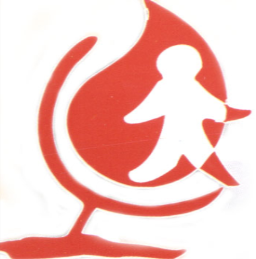 Коммунальное государственноепредприятие «Областной Центр крови»Управления здравоохранения акимата Костанайской областиУтверждаюДиректор КГП «Областной центркрови» Управления здравоохраненияакимата Костанайской области___________________Е.С. Иосипенко«05» января 2017 года№Фамилия И.О.ДолжностьДатаПодпись